PREDSEDA NÁRODNEJ RADY SLOVENSKEJ REPUBLIKYČíslo: PREDS-186/2020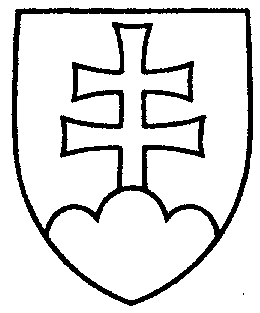 173ROZHODNUTIEPREDSEDU NÁRODNEJ RADY SLOVENSKEJ REPUBLIKYz 10. augusta 2020o pridelení zákona z 15. júla 2020, vráteného prezidentkou Slovenskej republiky na opätovné prerokovanie Národnou radou Slovenskej republiky na prerokovanie výboru Národnej rady Slovenskej republiky	Podľa § 90 ods. 2 zákona Národnej rady Slovenskej republiky 
č. 350/1996 Z. z. o rokovacom poriadku Národnej rady Slovenskej republiky v znení neskorších predpisov	A.   p r i d e ľ u j e m	zákon z 15. júla 2020, ktorým sa mení a dopĺňa zákon č. 153/2001 Z. z. o prokuratúre v znení neskorších predpisov a ktorým sa menia a dopĺňajú niektoré zákony, vrátený prezidentkou Slovenskej republiky na opätovné  prerokovanie  Národnou  radou  Slovenskej  republiky (tlač 183), doručený 3. augusta 2020	na prerokovanie do začiatku rokovania schôdze Národnej rady Slovenskej republiky o tomto návrhu	Ústavnoprávnemu výboru Národnej rady Slovenskej republiky 	B.  u r č u j e m	k vrátenému zákonu ako gestorský Ústavnoprávny výbor Národnej rady Slovenskej republiky s tým, že Národnej rade Slovenskej republiky podá správu o výsledku prerokovania vráteného zákona vo výbore.Boris   K o l l á r   v. r.